Технология оформления «Корпоративный неименной Московский абонемент»Этап ОформлениеEMD на депозит –DEPO по количеству сегментов.Вводим наименование абонемента (указываем направление)NM1ABONEMENT/SVXMOWВводим код услуги по кол-ву сегментов OWIU U6 NN1 DEPO SVX/15SEP  – FREE TEXTIU U6 NN1 DEPO  SVX/15SEP–1 OW FROM 10OW YBUSOW10, где    SVX – город оформления EMD         15SEP- дата оформления EMDНапример, тариф для 10OWSVXMOW – то необходимо 10 элементов = 10 раз подать данную командуВводим остальные элементы AP- указываем контакт агентаTKOKСоздаем маски расчета TMC/VU6/L1-30TMC- команда запросаVU6- указываем код перевозчикаL1-30 – номер линии SVC элементаВводим стоимость депозита и форму оплата>TMI/M1-16/YD/NA-01NOV16/FRUB5700/CV-5700/FP-CASHTMI- команда запроса M1-16 – указываем маски EMDYD – индикатор направления D - DOMESTICNA-01NOV16 – указываем срок действия EMD – абонемента (согласно УПТ)FRUB4550- указываем код валюты и величину депозита (сумма TOTAL по одному билетуOW)CV-4550- указываем стоимость по купону (аналогична величине TOTAL)FP-CASH- указывается  форма оплатыВнести код-тур  корпоративного клиента:TMI/M1/FT-код-тур корпоративного клиента.Выпускаем EMD TTM/RT (в конце запроса агентам по прямым договорам ../T-U6)Проверяем наличие FAэлемента для каждой услугиСохраняем заказ активным до окончания срока действия абонементаRU 1AHK1 SVX01NOV*MEMO-  бронь останется активна до указанной даты! Нельзя указывать год в датеОкончательный вид заказа: Проверяем элементы:  1 MIS, 10 – SVC, 10 - FAЗаказчику сообщается номер заказа, печатаются маршрут-квитанцииEMD.Необходимо распечатать договор-оферты, опубликованного на сайте Клуб агентов в разделе Московский абонемент.Дальнейшее оформление билета производится в Вашем агентстве по сообщению номера заказа.Ответственность за сохранность данных заказа несет заказчик.2 Этап. Оформление билетов по мере обращения пассажираСоздаем заказ на направлении, по которому оформлен абонементПоследовательность перелетов не имеет значения, кол-во пассажиров может любым, но не более кол-ва оплаченных EMD на каждый OWСоздаем новые маски TST:FXP/S2/RCNTГде S2 – сегмент (оценка проводиться отдельно по каждому сегменту)RCNT – категория пассажира для оценкиВыбираем  тариф, по которому были оформлены EMD, двойным щелчком мыши либо командойFXT1/P1-2Где 1 – номер вариантаP1-2 – пассажирыОткрываем маску TST:     TQT/T1      где T1- номер маски TSTнажимаемкнопку Exchangeесли работаете через графическую маску или использовать команду:TTI/T1/EXCH где T1- номер маски TSTКорректируем поля:NVB и NVA – срок действия билета, начала с даты пролета и окончания по сроку действия EMD – абонементаTaxes – нажимаем на значок  – проверяем, такс быть не должно.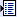 BaseFare - проверяем суммы, онидолжны соответствовать тем, что были на дату оформления EMD – корректируем, если требуется.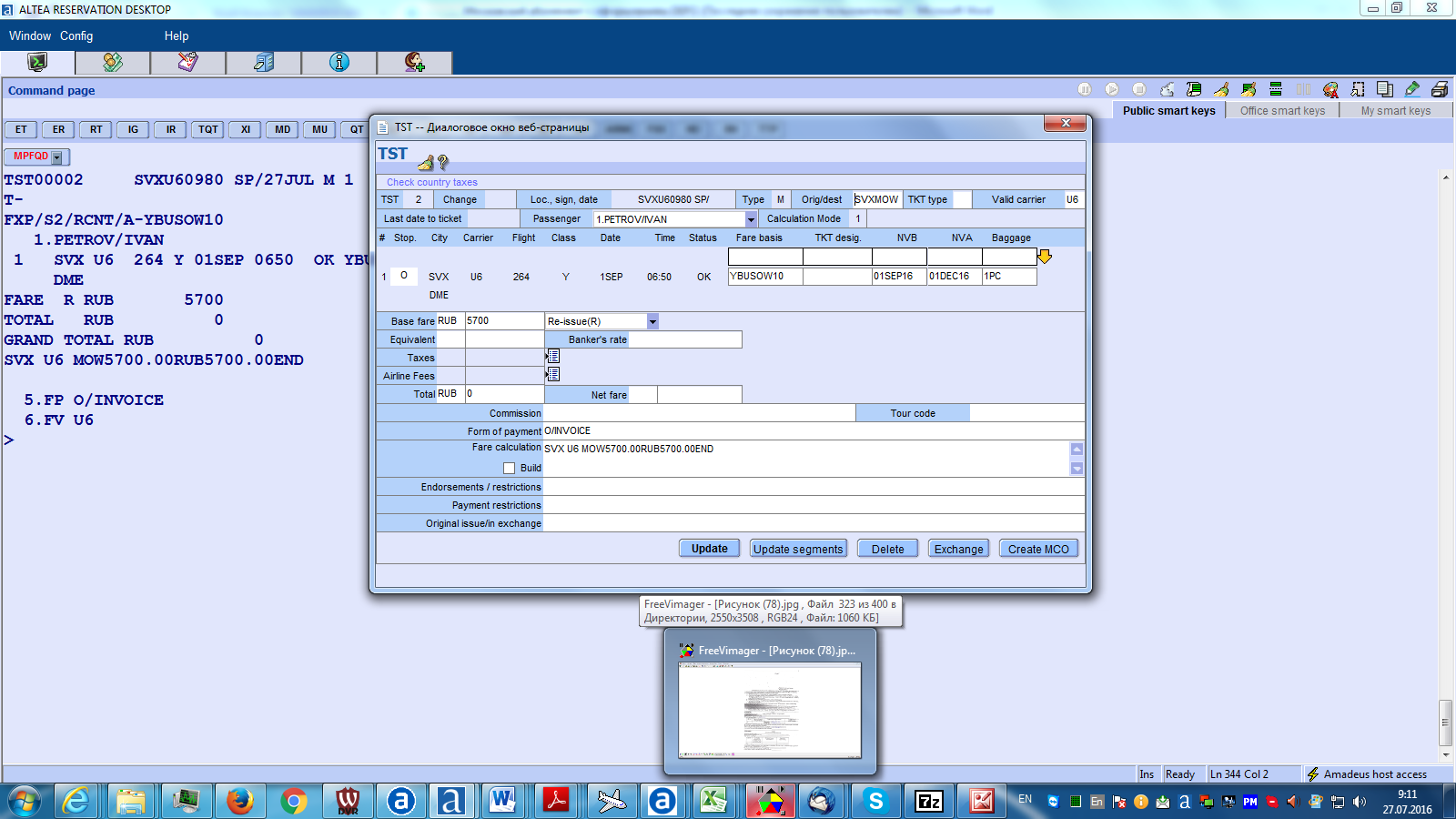 нажимаем Update. Закрываем маску, возвращаемся в PNR.Создаем FO элементОткрываем заказ с EMDВыбираем EMD по порядку с неиспользованным купоном – статус ОEWD/EMD262-4550002134FO*L20L20 – номерстрокиFAEMDсо статусом О>FO262-4550002134M1SVX01JUL16/26206994/262-4550002134M1FO элемент в заказе без полетных сегментов может быть только один, чтобы создать новый FO элемент, необходимо удалить старый либо не закреплять создание промежуточных FO элементов (IR) при создание нескольких единовременно.Последнюю команду закрепляем в заказе с EMD - ее наличие сигнализирует о том, какой последнийEMD уже использован и в дальнейшем облегчит поиск неиспользованныхEMD.- Копируем команду FO элемента- Открываем заказ с полетным сегментом- Вставляем команду, уточняем пассажира и сегмент, если несколько пассажиров или сегментов>FO262-4550002134M1SVX01JUL16/26206994/262-4550002134M1/P1/S2Внести код-тур корпоративного клиента:FT – код-тур корпоративного клиента. Оформляем новый билет: TTP/RT(по прямому договору добавляется параметр /T-U6)После оформления билета, EMDпереходит в статус Е – Exchange, и становится использованным.Примечание: если произведена операция аннулирования билета TRDC/L(№строки), EMD – возвращается в статус О-open и может быть использован повторно. Для удобства поиска открытыхEMDв заказе с EMDнужно удалить  FOэлемент.Для упрощения работы с заказами можно создавать перекрестные комментарии в заказахRM с указанием связанных заказов. В заказе с EMD– указывать номера заказов с билетами, в заказах с билетами – номер заказа с EMD.Пример оформления билетов для 2 пассажиров туда-обратно.Клиент сообщает номер заказа Московского абонемента и сообщает данные перелета сотрудников, после проверки заказа на наличие достаточного количества открытых к использованию EMD создаем новый заказ на направлении, по которому оформлен абонементСоздаем маски TST на каждый сегментОткрываем маски TST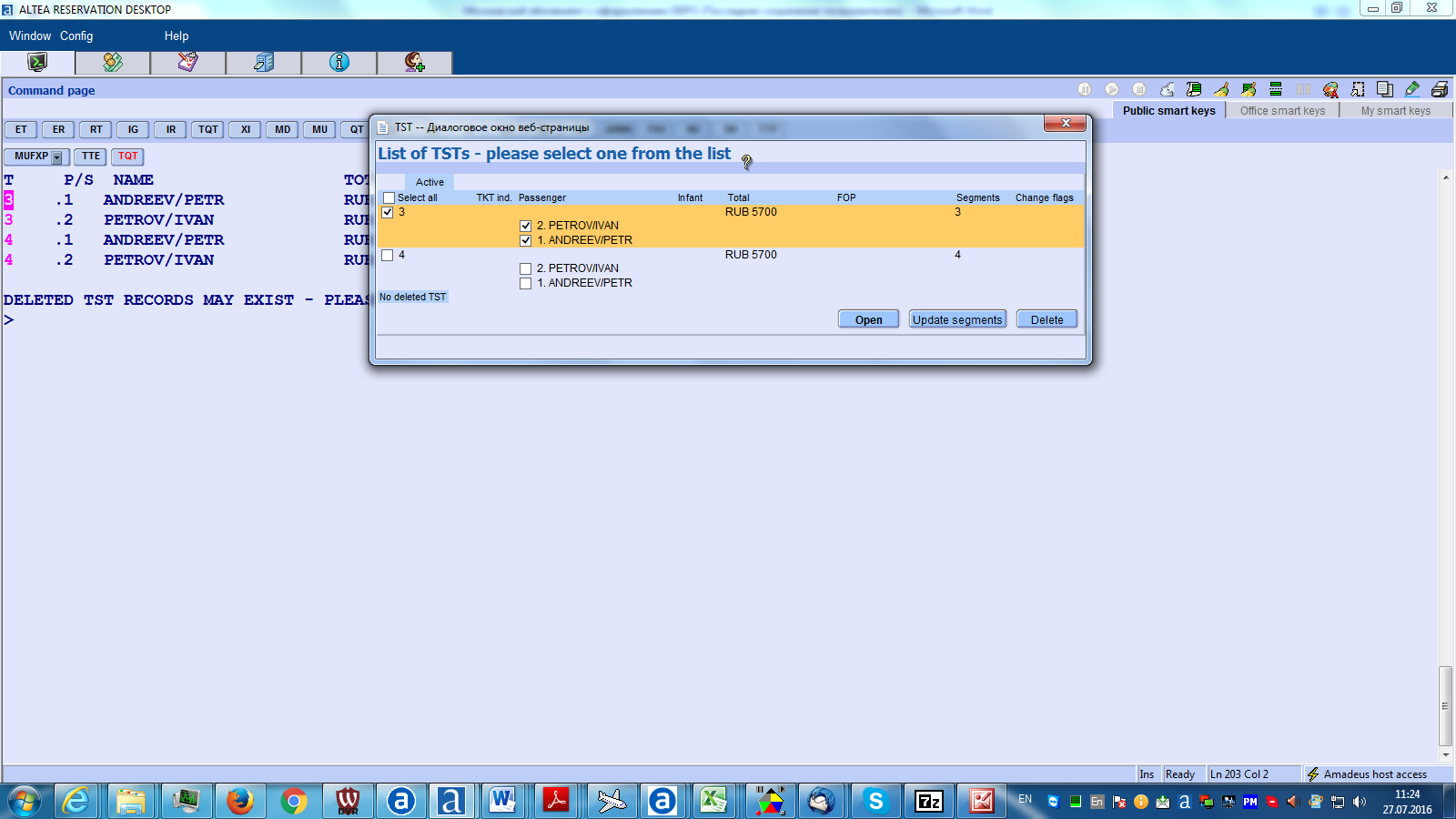 По очереди обе маски переводим в Exchangeправим поле NVA на срок действия EMD(срок действия минимум 01DEC16, если продажа EMDбыла до 01 сентября)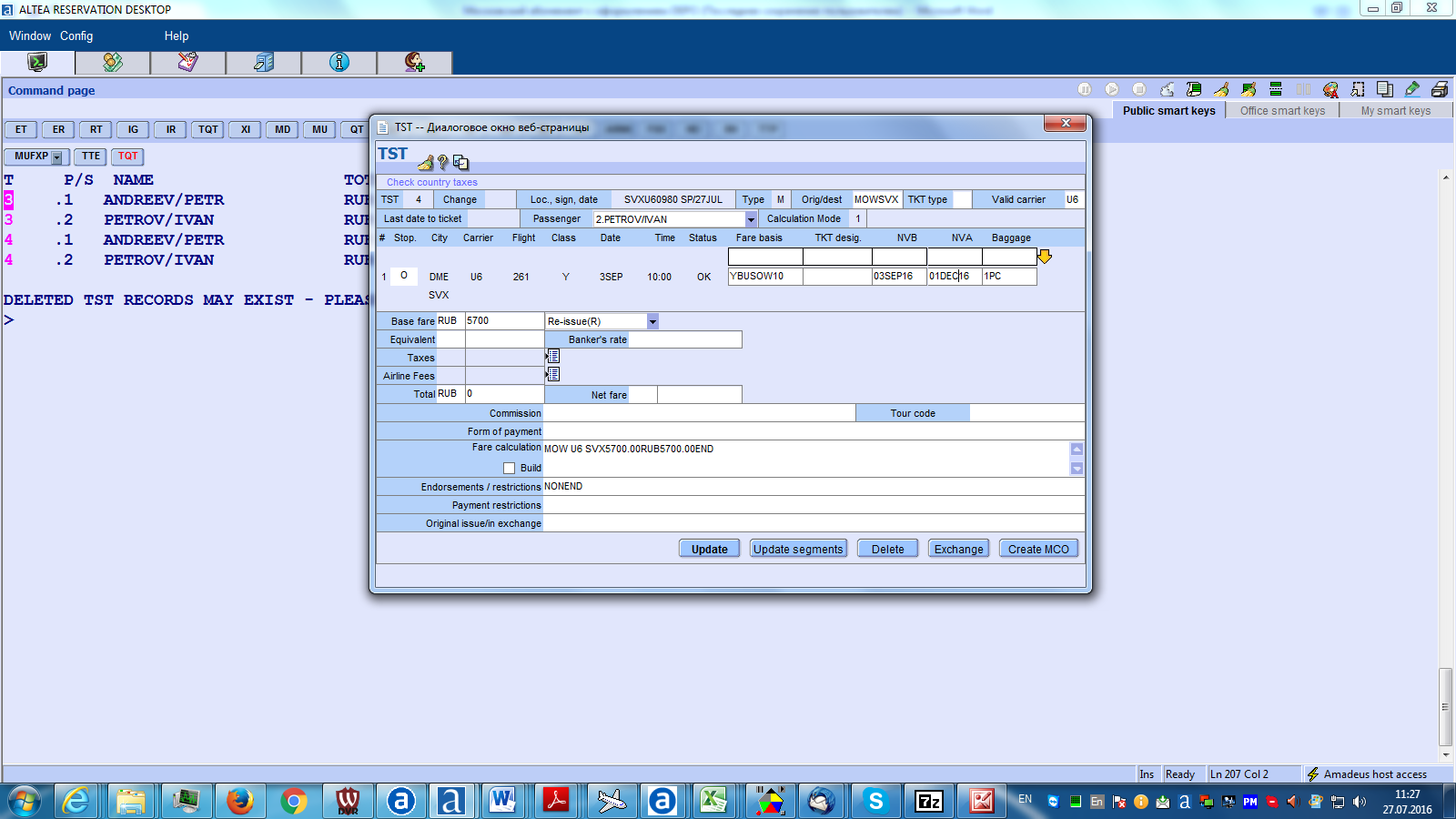 Создаем 4FO элемента по количеству используемых EMDОткрываем заказ с EMD, и проверяем FOэлементыИсходя из FOэл. здесь использован  EMDFAэлемент 14Удаляем FO элементXE34Создаем FOэлементы  на линии 15-18FO*L15,	IR,  FO*L16,IR, 	FO*L17,IR,	FO*L18, ER, IGОткрываем заказ с перелетомБыстрыми клавишами Alt+(стрелка вправо) выбираем нужные команды из списка, редактируем их, указывая пассажира и сегмент,соответственно создаем 4 FO элемента: P1/S3, P1/S4, P2/S3, P3/S4 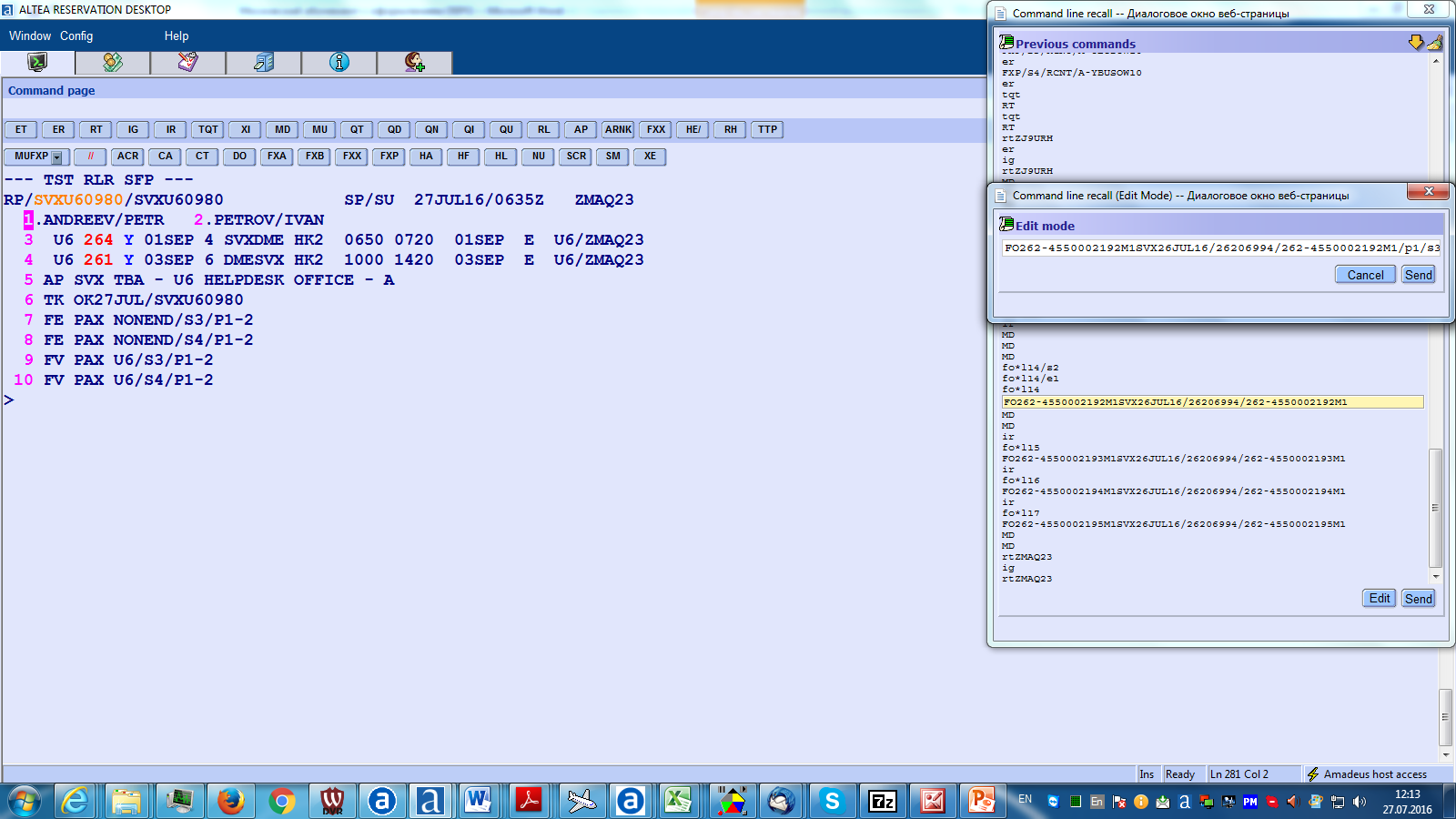 Итоговый вид заказаОформление билетовTTP/RTОформлено 4 билета, статусы EMD – E.>TMI/m1-16/YD/na-01nov16/FRUB5700/CV-5700/FP-CASHM   P    R   NAME            TOTAL          FOP             ELEMENTS T          1  .1    D/J ABONEMENT/SVXM+ RUB       4550 CASH            2        P          2  .1    D/J ABONEMENT/SVXM+ RUB       4550 CASH            3        P          3  .1    D/J ABONEMENT/SVXM+ RUB       4550 CASH            4        P          4  .1    D/J ABONEMENT/SVXM+ RUB       4550 CASH            5        P          5  .1    D/J ABONEMENT/SVXM+ RUB       4550 CASH            6        P          6  .1    D/J ABONEMENT/SVXM+ RUB       4550 CASH            7        P          7  .1    D/J ABONEMENT/SVXM+ RUB       4550 CASH            8        P          8  .1    D/J ABONEMENT/SVXM+ RUB       4550 CASH            9        P          9  .1    D/J ABONEMENT/SVXM+ RUB       4550 CASH            10       P          10 .1    D/J ABONEMENT/SVXM+ RUB       4550 CASH            11       P          11 .1    D/J ABONEMENT/SVXM+ RUB       4550 CASH            12       P          12 .1    D/J ABONEMENT/SVXM+ RUB       4550 CASH            13       P          13 .1    D/J ABONEMENT/SVXM+ RUB       4550 CASH            14       P          14 .1    D/J ABONEMENT/SVXM+ RUB       4550 CASH            15       P          15 .1    D/J ABONEMENT/SVXM+ RUB       4550 CASH            16       P          16 .1    D/J ABONEMENT/SVXM+ RUB       4550 CASH            17       P          --- TSM ---                                                                     RP/SVXU60980/SVXU60980            SP/SU  26JUL16/0912ZZJ9URH1.ABONEMENT/SVXMOW                                                              2 MIS 1A HK1 SVX 01NOV*MEMO                                                     3 SVC U6 HK1 DEPO- 1 OW FROM 10OW YBUSOW10                                      4 SVC U6 HK1 DEPO- 1 OW FROM 10OW YBUSOW10                                      5 SVC U6 HK1 DEPO- 1 OW FROM 10OW YBUSOW10                                      6 SVC U6 HK1 DEPO- 1 OW FROM 10OW YBUSOW10                                      7 SVC U6 HK1 DEPO- 1 OW FROM 10OW YBUSOW10                                      8 SVC U6 HK1 DEPO- 1 OW FROM 10OW YBUSOW10                                      9 SVC U6 HK1 DEPO- 1 OW FROM 10OW YBUSOW10                                     10 SVC U6 HK1 DEPO- 1 OW FROM 10OW YBUSOW10                                     11 SVC U6 HK1 DEPO- 1 OW FROM 10OW YBUSOW10                                     12 SVC U6 HK1 DEPO- 1 OW FROM 10OW YBUSOW10                                     13 AP SVX TBA - U6 HELPDESK OFFICE - A                                          14 TK OK26JUL/SVXU60980                                                         15 FA PAX 262-4550002192/DTU6/RUB5700/26JUL16/SVXU60980/2620699                       4/S3                                                                      16 FA PAX 262-4550002193/DTU6/RUB5700/26JUL16/SVXU60980/2620699                       4/S4                                                                      17 FA PAX 262-4550002194/DTU6/RUB5700/26JUL16/SVXU60980/2620699                       4/S5                                                                     18 FA PAX 262-4550002195/DTU6/RUB5700/26JUL16/SVXU60980/2620699                       4/S6                                                                     19 FA PAX 262-4550002196/DTU6/RUB5700/26JUL16/SVXU60980/2620699                       4/S7                                                                     20 FA PAX 262-4550002197/DTU6/RUB5700/26JUL16/SVXU60980/2620699                       4/S8                                                                     21 FA PAX 262-4550002198/DTU6/RUB5700/26JUL16/SVXU60980/2620699                       4/S9                                                                     22 FA PAX 262-4550002199/DTU6/RUB5700/26JUL16/SVXU60980/2620699                       4/S10                                                                    23 FA PAX 262-4550002200/DTU6/RUB5700/26JUL16/SVXU60980/2620699                       4/S11                                                                    24 FA PAX 262-4550002201/DTU6/RUB5700/26JUL16/SVXU60980/2620699                       4/S12--- TST RLR SFP ---                                                             RP/SVXU60980/SVXU60980            SP/SU  26JUL16/1032Z   ZJ9ZZ3                   1.PETROV/IVAN                                                                   2  U6 264 Y 01SEP 4 SVXDME HK1  0650 0720  01SEP  E  U6/ZJ9ZZ3                  3 AP SVX TBA - U6 HELPDESK OFFICE - A                                           4 TK OK26JUL/SVXU60980                                                          5 FP INVOICE                                                                    6 FV PAX U6/S2--- RLRSFP ---                                                                 RP/SVXU60980/SVXU60980            SP/SU  27JUL16/0618Z   ZMAQ23                 1.ANDREEV/PETR   2.PETROV/IVAN                                                3  U6 264Y 01SEP 4 SVXDME HK2  0650 0720  01SEP  E  U6/ZMAQ23                4  U6 261Y 03SEP 6 DMESVX HK2  1000 1420  03SEP  E  U6/ZMAQ23                5 AP SVX TBA - U6 HELPDESK OFFICE - A                                         6 TK OK27JUL/SVXU60980>fxp/rcnt/s3FXP/RCNT/S3                                                                      * FARE BASIS *  DISC    *  PSGR      * FARE<RUB>  * MSG  *T                    01 CBUSOW10   *          * P1-2       *     20850  *      *N                    02 CBUSOW20   *          * P1-2       *     18700  *      *N                    03 CBUSOW30   *          * P1-2       *     16550  *      *N                    *1-3*TICKET STOCK RESTRICTION                                                   >                                                 PAGE  1/ 1                    >FXT01/P1-2FXT01/P1-2                                                                         PASSENGER         PTC    NP  FARE<RUB>     TAX   PER PSGR                    01 ANDREEV/PETR      CNT     1      20850       0      20850                    02 PETROV/IVAN       CNT     1      20850       0      20850                                       TOTALS    2      41700       0      41700                    1-2 TICKETS ARE NON REFUNDABLE AFTER DEPARTURE                                  >                                                 PAGE  2/ 2                    >fxp/rcnt/s4>FXT01/P1-2--- TSM ---                                                                     RP/SVXU60980/SVXU60980            SP/SU  26JUL16/0912ZZJ9URH1.ABONEMENT/SVXMOW                                                              2 SVC U6 HK1 DEPO- 1 OW FROM 10OW YBUSOW10                                      3 SVC U6 HK1 DEPO- 1 OW FROM 10OW YBUSOW10                                    ---«---часть экрана, не имеющая отношения к вопросу, удалена из примера14 FA PAX 262-4550002192/DTU6/RUB5700/26JUL16/SVXU60980/2620699                       4/S2                                                                      15 FA PAX 262-4550002193/DTU6/RUB5700/26JUL16/SVXU60980/2620699                       4/S3                                                                      16 FA PAX 262-4550002194/DTU6/RUB5700/26JUL16/SVXU60980/2620699                       4/S4                                                                      17 FA PAX 262-4550002195/DTU6/RUB5700/26JUL16/SVXU60980/2620699                       4/S5                                                                      18 FA PAX 262-4550002196/DTU6/RUB5700/26JUL16/SVXU60980/2620699                       4/S6                                                                      19 FA PAX 262-4550002197/DTU6/RUB5700/26JUL16/SVXU60980/2620699                       4/S7                                                                      20 FA PAX 262-4550002198/DTU6/RUB5700/26JUL16/SVXU60980/2620699                       4/S8                                                                      21 FA PAX 262-4550002199/DTU6/RUB5700/26JUL16/SVXU60980/2620699                       4/S9                                                                      22 FA PAX 262-4550002200/DTU6/RUB5700/26JUL16/SVXU60980/2620699                       4/S10                                                                     23 FA PAX 262-4550002201/DTU6/RUB5700/26JUL16/SVXU60980/2620699                       4/S11                                                                    34 FO 262-4550002192SVX26JUL16/26206994/262-45500021922M1  --- TSTRLRSFP ---                                                             RP/SVXU60980/SVXU60980            SP/SU  27JUL16/0635ZZMAQ23                 1.ANDREEV/PETR2.PETROV/IVAN3U6 264Y 01SEP 4 SVXDMEHK2  0650 0720  01SEPEU6/ZMAQ23                4U6 261Y 03SEP 6 DMESVXHK2  1000 1420  03SEPEU6/ZMAQ23                5 AP SVX TBA - U6 HELPDESK OFFICE - A                                         6 TK OK27JUL/SVXU60980                                                        7 FE PAX NONEND/S3/P1-2                                                       8 FE PAX NONEND/S4/P1-2                                                       9 FO PAX 262-4550002192SVX26JUL16/26206994/262-45500021922M1                         /S3/P1                                                                   10 FO PAX 262-4550002193SVX26JUL16/26206994/262-45500021933M1                         /S4/P1                                                                   11 FO PAX 262-4550002194SVX26JUL16/26206994/262-45500021944M1                         /S3/P2                                                                   12 FO PAX 262-4550002195SVX26JUL16/26206994/262-45500021955M1                         /S4/P2)>ttp/rtOK ETICKET                                                                      >rt--- TST RLR SFP ---                                                             RP/SVXU60980/SVXU60980            SP/SU  27JUL16/0728Z   ZMAQ23                 1.ANDREEV/PETR   2.PETROV/IVAN                                                3  U6 264Y 01SEP 4 SVXDME HK2  0650 0720  01SEP  E  U6/ZMAQ23                4  U6 261Y 03SEP 6 DMESVX HK2  1000 1420  03SEP  E  U6/ZMAQ23                5 AP SVX TBA - U6 HELPDESK OFFICE - A                                         6 TK OK27JUL/SVXU60980//ETU6                                                  7 TK PAX OK27JUL/SVXU60980//ETU6/S3/P1-2                                      8 TK PAX OK27JUL/SVXU60980//ETU6/S4/P2                                        9 SSR DOCS U6 HK1 P/RUS/55555/RUS/17MAY78/M/17MAY25/ANDREEV/PE                       TR/P1                                                                    10 SSR DOCS U6 HK1 P/RUS/55555/RUS/17MAY78/M/17MAY25/PETROV/IVA                       N/P2                                                                     11 FA PAX 262-2429274440/ETU6/RUB0/27JUL16/SVXU60980/26206994                         /S3/P2                                                                   12 FA PAX 262-2429274441/ETU6/RUB0/27JUL16/SVXU60980/26206994                         /S4/P2                                                                   13 FA PAX 262-2429274442/ETU6/RUB0/27JUL16/SVXU60980/26206994                         /S3/P1                                                                   14 FA PAX 262-2429274443/ETU6/RUB0/27JUL16/SVXU60980/26206994                         /S4/P115 FB PAX 2701467734 TTP/RT OK ETICKET/S3/P2                                   )>